Prihláška za člena – evidenčný list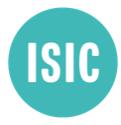 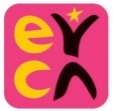 CKM združenia pre študentov, mládež a učiteľov, zapísané v registri občianskych združení, so sídlom Vysoká 32, 811 06 Bratislava, IČO: 31768164 (ďalej aj ako „CKM SYTS“, alebo „Združenie“)Týmto vás žiadam o prijatie za člena CKM SYTS a vydanie/predĺženie platnosti členského preukazuMeno žiadateľa:          PeterPriezvisko, titul:          MrkvičkaDátum narodenia:  XY. 0Z. 2222E-mailová adresa: mrkvička@gmail.com       Telefónne číslo (mobil):       +421 907 000 000Adresa Ulica, číslo: Nezábudková  77 Obec a PSČ: Bratislava     851 00Škola (sprostredkovateľ čl. 28 Nariadenia Európskeho parlamentu a Rady (EU) č. 2016/679 o ochrane fyzických osôb pri spracúvaní osobných údajov a o voľnom pohybe takýchto údajov): Stredná priemyselná škola elektrotechnickáAdresa školy: Hálova 16, 851 01 BRATISLAVARočník štúdia: prvýVýňatok z Podmienok členstva v CKM združení pre študentov, mládež a učiteľov (ďalej aj ako “CKM SYTS”) pre fyzické osoby s ohľadom na vznik členstva prostredníctvom spolupráce so strednou /základnou školou.Úplné znenie Podmienok členstva v združení CKM SYTS pre všetkých členov je súčasťou stanov združenia, ktoré sú zverejnené na stránke http://ckmsyts.sk/dokumenty/stanovy_zdruzenia_CKM_SYTS.pdf.ČLENSTVO V ZDRUŽENÍ	1.1/ CKM SYTS je dobrovoľným združením a žiadny jej člen nemôže byť ukrátený na svojich právach. Táto zásada je považovaná za základný princíp činnosti CKM SYTS.VZNIK ČLENSTVA		2.1/ Členmi združenia sa môžu stať: Fyzické osoby, fyzické osoby – Študenti denného štúdia, fyzické osoby – Učitelia, právnické osoby.2.1.1/ Fyzická osoba sa stáva členom združenia vyplnením členskej prihlášky - evidenčného listu a  zaplatením prvého členského príspevku pre fyzické osoby, pričom svoje členstvo preukazuje navonok členským preukazom.2.1.2/ V prípade nezaplatenia členského príspevku za príslušné obdobie určené Správnou radou podľa bodu 3.3. týchto Stanov zo strany člena združenia tento ostáva členom združenia, avšak jeho práva vyplývajúce z členstva sa obmedzia a má len práva obdobné Pridruženému členovi a dočasne stráca právo preukazovať svoje členstvo navonok členským preukazom. Po riadnom zaplatení členského príspevku sa práva člena združenia vyplývajúce z členstva obnovia na pôvodnú úroveň. Rozsah práv člena združenia CKM SYTS je teda závislý od úhrady členského príspevku za príslušné obdobie.ČLENSKÉ PREUKAZY	3.1/ CKM SYTS vydáva a distribuuje členské preukazy:Preukaz ISIC (International Student Identity Card), pre študentov denného štúdia na školách akreditovaných Ministerstvom školstva Slovenskej republiky,Preukaz ITIC (International Teacher Identity Card), pre učiteľov na školách akreditovaných Ministerstvom školstva Slovenskej republiky, Preukaz mládeže EYCA/EURO<26 pre fyzické osoby vo veku do 30 rokov vrátane.PRÁVA A POVINNOSTI ČLENOV ZDRUŽENIA	4.1/ Člen združenia podľa bodu 2.1/ je oprávnený po preukázaní sa členským preukazom využívať všetky výhody a zľavy vyplývajúce z členstva v združení, ktoré mu boli oznámené, alebo ktoré sú uvedené v Informačnom sprievodcovi/na webových stránkach združenia, najmä má právo:využívať zľavy a výhody v doprave, ubytovaní, cestovaní a kultúre,byť účastníkom organizovaných stretnutí a ostatných aktivít CKM SYTS,pravidelne dostávať informácie týkajúce sa rozsahu a možností čerpania zliav a výhod vyplývajúcich z členstva v CKM SYTS doma a v zahraničí.	4.2/ Člen združenia podľa bodu 2.1 je pri využívaní jednotlivých výhod a zliav povinný preukázať sa platným členským preukazom a na vyzvanie poskytovateľa zľavy je povinný preukázať sa tiež iným osobným identifikačným preukazom.4.3/ Člen združenia  v zmysle Stanov dostáva na ním určenú mailovú alebo poštovú adresu informácie o možnostiach využitia výhod vyplývajúcich z členstva v združení (využitia členských preukazov). Člen združenia vznikom členstva podľa predchádzajúcich ustanovení súhlasí s pravidelným zasielaním ponúk na využitie členstva v združení. Člen združenia je uzrozumený s tým, že ponuky podľa predchádzajúcej vety môžu mať charakter marketingu a prípadne reklamy a zasielanie týchto ponúk neodmieta. Člen združenia má právo kedykoľvek namietať resp. odvolať svoj súhlas podľa tohto bodu a rovnako má právo odmietnuť zasielanie týchto ponúk. Na účely tohto ustanovenia sa za člena združenia považuje aj fyzická osoba v čase po podpise prihlášky do uhradenia prvého členského príspevku. 	ZÁNIK ČLENSTVA	5.1/ Členstvo v združení zaniká: spôsobmi uvedenými v stanovách združenia – Bod 3.8/ČESTNÉ VYHLÁSENIA 6.1/ Podpisom tejto Prihlášky za člena – evidenčný list vyhlasujem, že som spôsobilý/á na právne úkony v súlade s ustanovením § 8 a § 9 Občianskeho zákonníka.6.2/ Podpisom tejto Prihlášky za člena – evidenčný list sa dobrovoľne, slobodne a záväzne prihlasujem za člena združenia CKM SYTS, pričom v celom rozsahu súhlasím s aktuálnou výškou členského príspevku, s ktorým som bol pred podpisom tejto Prihlášky – evidenčný list riadne oboznámený/á ako aj s podmienkami členstva v združení CKM SYTS, s ktorými som sa v celom rozsahu oboznámil/a, a súčasne sa zaväzujem všetky svoje údaje uvedené v tejto Prihláške za člena – evidenčný list pravidelne aktualizovať. Som si vedomý/á, že členský preukaz nie je prenosný a že výhody preukazu sa týkajú len oprávneného člena združenia. Súhlasím so zasielaním informácií súvisiacich s členstvom a o rozsahu a možnostiach využitia výhod vyplývajúcich z členstva v združení a používaní členského preukazu na mnou uvedenú e-mailovú adresu, poštovú adresu, číslo mobilného telefónu (SMS, telefonát) a zároveň dávam privolenie k vyhotoveniu a použitiu mojich fotografií pre účely identifikácie mojej osoby na členskom preukaze. Zasielanie podľa predchádzajúcej vety môže byť realizované aj automatickou elektronickou poštou a môže mať povahu reklamy alebo marketingu, s čím ako člen združenia súhlasím podpisom na tejto Prihláške. 6.3/ Zároveň vyhlasujem, že všetky osobné údaje, ktoré som uviedol/uviedla v tejto Prihláške – evidenčný list  sú pravdivé a boli poskytnuté dobrovoľne a slobodne.SÚHLAS SO SPRACOVANÍM OSOBNÝCH ÚDAJOV V ZMYSLE Nariadenia Európskeho parlamentu a Rady (EU) č. 2016/679 o ochrane fyzických osôb pri spracúvaní osobných údajov a o voľnom pohybe takýchto údajov (ďalej len ako „Nariadenie GDPR“)Člen združenia ako dotknutá osoba (t.j. každá fyzická osoba, ktorej osobné údaje spracováva prevádzkovateľ informačného systému v zmysle zákona Nariadenia GDPR) je informovaný, žemá právo a nie povinnosť poskytovať svoje osobné údaje združeniu CKM SYTS ako prevádzkovateľovi jeho osobných údajov,identifikačné údaje a kontaktné údaje prevádzkovateľa sú uvedené v záhlaví tohto súhlasu,účelom spracúvania osobných údajov je plnenie povinnosti občianskeho združenia CKM SYTS  v zmysle Stanov a tejto prihlášky voči svojim členom,právnym základom spracúvania osobných údajov je písomný súhlas dotknutej osoby a plnenie si povinnosti CKM SYTS, ktoré vyplývajú dotknutej osobe ako členovi CKM SYTS (plnenie zo zmluvy),prevádzkovateľ zamýšľa preniesť osobné údaje dotknutej osoby do Dánska a Belgicka a to konkrétne organizácii International Student Identity Card Association, Nygade 3 1., DK-1164, Kodaň, Dánsko a European Youth Card Association Rue D'Alost 7-11, 1000 Brussels, Belgicko, doba uchovávania osobných údajov je 5 rokov po ukončení doby platnosti posledného členského preukazu dotknutej osoby v CKM SYTS,má právo požadovať od prevádzkovateľa prístup k osobným údajom týkajúcich sa jeho osoby a to o tom, či CKM SYTS spracúva osobné údaje, ktoré sa jej týkajú, o účele, kategórii a dobe spracovania osobných údajov a ďalšie.má právo kedykoľvek tento súhlas odvolať,má právo na to, aby CKM SYTS bez zbytočného odkladu opravilo nesprávne osobné údaje, ktoré sa jej týkajú. So zreteľom na účel spracúvania osobných údajov má dotknutá osoba právo na doplnenie neúplných osobných údajov,má právo, aby CKM SYTS bez zbytočného odkladu vymazalo osobné údaje, ktoré sa jej týkajú a to v prípade najmä, avšak nie výlučne, v prípade ak osobné údaje už nie sú potrebné na účel, na ktorý sa získali alebo inak spracúvali, alebo ak odvolá tento súhlas,má právo na to, aby CKM SYTS obmedzilo spracúvanie osobných údajov a to v prípade najmä, avšak nie výlučne, v prípade ak by člen združenia namietal správnosť osobných údajov, a to počas obdobia umožňujúceho CKM SYTS overiť správnosť osobných údajov,má právo, aby ho CKM SYTS informovalo o oprave osobných údajov, vymazaní osobných údajov alebo obmedzení spracúvania osobných údajov, ak sa to neukáže ako nemožné alebo si to nevyžaduje neprimerané úsilie,má právo získať osobné údaje, ktoré sa jej týkajú a ktoré poskytol CKM SYTS, v štruktúrovanom, bežne používanom a strojovo čitateľnom formáte a má právo preniesť tieto osobné údaje ďalšiemu prevádzkovateľovi, ak je to technicky možné,má právo namietať spracúvanie svojich osobných údajov CKM SYTS a to z dôvodu nedostatku oprávneného záujmu CKM SYTS na spracúvaní osobných údajov, alebo neexistencii právneho nároku. Do doby ich nepreukázania nesmie CKM SYTS spracúvať osobné údaje,má právo namietať spracúvanie osobných údajov, ktoré sa jej týkajú, na účel priameho marketingu vrátane profilovania v rozsahu, v akom súvisí s priamym marketingom. Ak dotknutá osoba namieta spracúvanie osobných údajov na účel priameho marketingu, CKM SYTS ďalej osobné údaje na účel priameho marketingu nesmie spracúvať,má právo na to, aby sa na ňu nevzťahovalo rozhodnutie, ktoré je založené výlučne na automatizovanom spracúvaní osobných údajov vrátane profilovania a ktoré má právne účinky, ktoré sa jej týkajú alebo ju obdobne významne ovplyvňujú,pre všetky žiadosti dotknutej osoby platí, že ak boli podané v elektronickej podobe, CKM SYTS poskytne informácie v elektronickej podobe, ak dotknutá osoba nepožiadala o poskytnutie informácie iným spôsobom. V prípade inej podoby žiadosti dotknutej osoby je podoba odpovede CKM SYTS na jej rozhodnutí avšak vždy tak, aby bola odpoveď doručená,pre všetky žiadosti dotknutej osoby platí, že tieto sa vybavujú bezodplatne, pokiaľ tu nie je uvedené niečo iné, pričom žiadateľ je povinný uhradiť CKM SYTS náklady na doručenie (poštovné), ak žiadateľ požaduje doručenie inak ako elektronicky. Ak je žiadosť dotknutej osoby zjavne neopodstatnená alebo neprimeraná najmä pre jej opakujúcu sa povahu, CKM SYTS môže požadovať primeraný poplatok zohľadňujúci administratívne náklady, alebo odmietnuť konať na základe žiadosti,má právo podať návrh na začatie konania, aby Úrad na ochranu osobných údajov mohol  zistiť, či došlo k porušeniu práv fyzických osôb pri spracúvaní ich osobných údajov alebo došlo k porušeniu všeobecne záväzných predpisov v oblasti ochrany osobných údajov. Vzor návrhu je zverejnený na stránke Úradu na ochranu osobných údajov, ak nemá spôsobilosť na právne úkony v plnom rozsahu, jej práva môže uplatniť zákonný zástupca,ak dotknutá osoba nežije, jej práva, ktoré mala podľa Nariadenia GDPR, môže uplatniť blízka osoba,CKM SYTS si nesmie súhlas dotknutej osoby vynucovať a ani podmieňovať hrozbou odmietnutia zmluvného vzťahu, služby, tovaru alebo povinnosti, ktorú mu ustanovuje všeobecne záväzný predpis.Člen združenia ako dotknutá osoba má na základe písomnej žiadosti právo od CKM SYTS vyžadovať:vo všeobecne zrozumiteľnej forme informácie o spracúvaní osobných údajov v informačnom systéme v rozsahu: identifikačné údaje sprostredkovateľa; poučenie o dobrovoľnosti alebo povinnosti poskytnúť požadované osobné údaje; tretie strany, ak sa predpokladá alebo je zrejmé, že im budú osobné údaje sprístupnené; formu zverejnenia, ak majú byť osobné údaje zverejnené; okruh príjemcov, ak sa predpokladá alebo je zrejmé, že im budú osobné údaje sprístupnené; tretie krajiny, ak sa predpokladá alebo je zrejmé, že sa do týchto krajín uskutoční prenos osobných údajov.vo všeobecne zrozumiteľnej forme presné informácie o zdroji, z ktorého získal jej osobné údaje na spracúvanie.Ako člen združenia – dotknutá osoba uplatní svoje právo:písomne, ak z obsahu jej žiadosti vyplýva, že uplatňuje svoje právo, osobne ústnou formou do zápisnice, z ktorej musí byť zrejmé, kto právo uplatnil, čoho sa domáha a kedy a kto vyhotovil zápisnicu, jeho podpis a podpis dotknutej osoby, kópiu zápisnice je CKM SYTS povinné odovzdať dotknutej osobe,elektronicky na mailovú adresu recepcia@ckmsyts.sk,u sprostredkovateľa pričom tento je povinný túto žiadosť alebo zápisnicu odovzdať prevádzkovateľovi bez zbytočného odkladu.Súhlas s poskytnutím osobných údajovSvojím podpisom na tomto Súhlase s poskytnutím osobných údajov čestne vyhlasujem, že som bol/a oboznámený/á s tým, že osobné údaje v mene CKM SYTS ako prevádzkovateľa sú na účely uvedené v tomto súhlase spracúvané tiež sprostredkovateľmi, a to: strednou/základnou školou, ktorá je identifikovaná v záhlaví tohto Súhlasu ako sprostredkovateľ podľa čl. 4 bod 8 Nariadenia GDPR v a ostatnými sprostredkovateľmi, ktorých identifikačné údaje sú zverejnené na stránkehttp://ckmsyts.sk/dokumenty/sprostredkovatelia_zdruzenia_CKM_SYTS.pdf.Svojím podpisom na tomto Súhlase zároveň čestne vyhlasujem, že v zmysle ustanovenia čl. 6 bodu 1 písm. a/ Nariadenia GDPR dobrovoľne a slobodne dávam, ako dotknutá osoba združeniu CKM SYTS ako prevádzkovateľovi informačného systému, v ktorom sú s použitím automatizovaných a neautomatizovaných prostriedkov spracovania spracúvané údaje fyzických osôb súhlas so spracúvaním a využívaním svojich osobných údajov v rozsahu: meno, priezvisko, titul, dátum narodenia, bydlisko (trvalý pobyt, prechodný pobyt), emailová adresa, telefónne číslo, škola, ročník, sériové výrobné číslo čipu preukazu, jedinečné identifikačné číslo preukazu a dátum začiatku a konca platnosti preukazu a to na obdobie trvania môjho riadneho členstva v združení CKM SYTS a 5 rokov po skončení doby platnosti môjho posledného členského preukazu, na účel:  plnenia si povinností a prijímania práv vyplývajúcich z členstva v združení zo strany CKM SYTS, na účely mojej identifikácie ako člena CKM SYTS a užívateľa benefitov spojených s členstvom v CKM SYTS, na účely zasielania informácií súvisiacich s členstvom a o možnostiach a rozsahu používaní členského preukazu, ktoré môžu mať aj charakter marketingu a prípadne reklamy zmluvných partnerov súvisiacich s poskytovaním výhod vyplývajúcich z členstva v CKM SYTS, na účely súvisiace s činnosťou CKM SYTS podľa jej stanov a na účely štatistiky, zdokumentovania a evidencie. Na účely súhlasu vyjadreného v tejto prihláške sa za člena združenia považuje aj fyzická osoba v čase po podpise prihlášky do uhradenia prvého členského príspevku.Podpisom tohto súhlasu zároveň vyhlasujem, že beriem na vedomie a súhlasím, že CKM SYTS je v zmysle ustanovenia čl. 44 a nadväzujúcich ustanovení Nariadenia GDPR oprávnené uskutočňovať prenos mojich osobných údajov v rozsahu: meno, priezvisko, dátum narodenia, škola, jedinečné identifikačné číslo preukazu a dátum začiatku a konca platnosti preukazu v rámci členských štátov Európskej únie ako aj členských štátov Dohody o Európskom hospodárskom priestore a do tretích krajín, ktoré podľa rozhodnutia Európskej komisie zaručujú primeranú úroveň ochrany osobných údajov, a to v rozsahu nevyhnutne potrebnom na dosiahnutie spracúvania osobných údajov na účely členstva v CKM SYTS. Podpisom tohto Súhlasu ďalej vyhlasujem, že beriem na vedomie a súhlasím, že CKM SYTS je oprávnené sprístupniť a poskytnúť moje osobné údaje v rozsahu: meno, priezvisko, škola, číslo klienta, sériové výrobné číslo čipu preukazu, jedinečné identifikačné číslo preukazu a dátum začiatku a konca platnosti preukazu inej právnickej osobe alebo fyzickej osobe (t.j. okruhu všetkých poskytovateľov zliav a iných výhod, ktorí majú pre tieto účely uzavretú s CKM SYTS osobitnú zmluvu), ktorá ich bude alebo nebude ďalej spracúvať, a to v rozsahu nevyhnutne potrebnom na dosiahnutie spracúvania osobných údajov na účely členstva v CKM SYTS.Podpisom tohto súhlasu čestne vyhlasujem, že som sa pred podpisom riadne oboznámil/a s identifikačnými údajmi sprostredkovateľov, ktorých CKM SYTS ako prevádzkovateľ  v zmysle čl. 4 bod 8 Nariadenia GDPR poverilo spracúvaním osobných údajov, a ktorých identifikačné údaje sú zverejnené na stránke http://ckmsyts.sk/dokumenty/sprostredkovatelia_zdruzenia_CKM_SYTS.pdf. Zároveň beriem na vedomie, že zoznam sprostredkovateľov sa môže meniť a aktuálny zoznam všetkých sprostredkovateľov bude zverejnený a prístupný na vyššie uvedenej stránke.Zároveň vyhlasujem, že všetky osobné údaje, ktoré som uviedol/uviedla v tomto Súhlase sú pravdivé a boli poskytnuté dobrovoľne a slobodne.Podpis záujemcu o členstvo v združení CKM SYTS (v prípade neplnoletých záujemcov o členstvo v združení CKM SYTS podpisuje žiadosť zákonný zástupca záujemcu o členstvo):V Bratislave		 dátum: 23.6.20			_________________________Vedenie školy: Týmto potvrdzujem, že vyššie uvedenému žiadateľovi bude na ŠKOLE vydaný Preukaz žiaka ISIC/EURO<26/Známka ISIC. Týmto zároveň potvrdzujem, že žiadateľ je v školskom roku žiakom denného štúdia našej školy.	V      		 dátum:      		 	_________________________                 Podpis zamestnanca a pečiatka školyŽiadosť o vydanie Preukazu žiaka 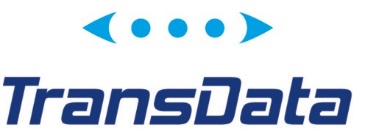 Týmto Vás žiadam o vydanie Preukazu žiaka SÚHLAS SO SPRACÚVANÍM OSOBNÝCH ÚDAJOV Svojim podpisom súhlasím s poskytnutím osobných údajov spoločnosti (Prevádzkovateľovi) TransData s.r.o. so sídlom M. R. Štefánika 139, 010 01 Žilina, IČO 35 741 236 (ďalej len „TransData“) v súlade s § 13 ods.1 a) zákona č. 18/2018 Z.z. o ochrane osobných údajov v znení neskorších právnych predpisov na spracovanie mojich osobných údajov za účelom elektronickej a grafickej výroby Preukazu žiaka ako bezkontaktnej čipovej karty emitovanej školou v rozsahu: titul, meno, priezvisko, dátum narodenia, trvalý pobyt (ulica, číslo domu, obec, PSČ, štát), prechodný pobyt (ulica, číslo domu, obec, PSČ), e-mail, navštevovaná škola, ročník, osobné číslo, fotografia, SNR karty, podpis. osobné údaje zákonného zástupcu (pre žiaka do 16 rokov) – meno, priezvisko, trvalý pobyt (ulica, číslo domu, obec, PSČ), telefónne číslo, e-mail, podpis. Tento mnou udelený súhlas platí počas trvania právneho vzťahu medzi školou a žiakom. Po uplynutí tejto doby je spoločnosť TransData povinná elektronické údaje bezpečným spôsobom zlikvidovať. V prípade aktivovania Preukazu žiaka dopravnými funkcionalitami (Systém TransCard) môžu byť vaše osobné údaje sprístupnené tretím stranám (dopravcom) t.j. subjektom spolupracujúcim s Prevádzkovateľom. Ich aktuálny zoznam sa nachádza na webových stránkach spoločnosti TransData www.preukazziaka.sk. Zároveň súhlasím so spracúvaním osobných údajov Prevádzkovateľom TransData na nasledovný účel: zasielania marketingových správ formou elektronickej pošty, telefonicky alebo formou služieb krátkych SMS alebo MMS správ v rozsahu: meno, priezvisko, e-mail, telefón, SNR karty. Svoj súhlas dávam na dobu 5 rokov a beriem na vedomie, že súhlas je možné kedykoľvek odvolať pred uplynutím danej lehoty a to písomnou formou. Svojim podpisom potvrdzujem, že: pred podpisom súhlasu/ov som bol/a oboznámený/á zo strany TransData s účelmi spracúvania mojich osobných údajov a zároveň mi boli poskytnuté všetky informácie v súlade s § 19 zákona č. 18/2018 Z.z. všetky mnou uvedené údaje sú pravdivé a úplné, plne zodpovedám za to, že mnou predložené potvrdenia a doklady pre získanie Preukazu žiaka zodpovedajú skutočnosti. v prípade uvedenia nepravdivých údajov zodpovedám za mnou vzniknutú škodu v súlade s ustanoveniami Občianskeho zákonníka. Osobné údaje sú spracúvané prostredníctvom automatizovaných, čiastočne automatizovaných, alebo neautomatizovaných prostriedkov spracúvania, pričom sa uplatňujú primerané technické, organizačné a personálne bezpečnostné opatrenia zodpovedajúce spôsobu spracúvania. Beriem na vedomie, že som oprávnený/á postupovať podľa § 14 ods.3 zákona č. 18/2018 Z.z a teda môžem svoj/e súhlas/y kedykoľvek odvolať pred uplynutím ich doby platnosti. Beriem na vedomie, že pri odvolaní súhlasu budú externé funkcionality Preukazu žiaka zablokované. Prevádzkovateľ prehlasuje, že pri písomnom odvolaní súhlasov budú moje osobné údaje zlikvidované a to vymazaním z IS v lehote 30 dní od doručenia žiadosti. V  Bratislave     dátum: 23. 06. 2020     _____________________________________           Podpis Žiadateľa o Preukaz žiaka   (v prípade neplnoletých žiadateľov o preukaz žiaka      podpisuje žiadosť zákonný zástupca žiadateľa) Údaje  zákonného zástupcu: Titul:    Ing. 		 Meno:  Juraj 			 Priezvisko: Mrkvička Ulica:   Nezábudková  77 		 Obec:   BRATISLAVA 			 PSČ:     851 00		 E-mail: mrkvičkaj@gmail.com   Vedenie školy: Týmto potvrdzujem, že vyššie uvedenému Žiadateľovi bude na Škole vydaný Preukaz žiaka. Týmto zároveň potvrdzujem, že Žiadateľ je v školskom roku  20      /20        žiakom denného štúdia našej školy. V _________________________  dátum: _________________________ 										       ______________________________        Podpis zamestnanca a pečiatka školy Meno: PeterPriezvisko: MrkvičkaPriezvisko: MrkvičkaPriezvisko: MrkvičkaDátum narodenia: XY. 0Z. 2222Titul: Ulica a číslo: Nezábudková  77Obec: BRATISLAVAObec: BRATISLAVAObec: BRATISLAVAPSČ: 851 00Ročník štúdia: prvýE-mailová adresa: mrkvičkap@gmail.com   E-mailová adresa: mrkvičkap@gmail.com   E-mailová adresa: mrkvičkap@gmail.com   Telefónne číslo (mobil): +421 907 000 000Telefónne číslo (mobil): +421 907 000 000Telefónne číslo (mobil): +421 907 000 000Škola (sprostredkovateľ podľa §34 zákona 18/2018 Z.z. o ochrane osobných údajov)Škola (sprostredkovateľ podľa §34 zákona 18/2018 Z.z. o ochrane osobných údajov)Stredná priemyselná škola elektrotechnickáStredná priemyselná škola elektrotechnickáStredná priemyselná škola elektrotechnickáStredná priemyselná škola elektrotechnickáUlica a číslo: Hálova 16Obec: BRATISLAVAObec: BRATISLAVAObec: BRATISLAVAPSČ: 851 01PSČ: 851 01